Kalite Güvence SistemiMimarlık Fakültesi “DIŞ PAYDAŞLAR” Toplantısı (24.09.2020)Kalite Güvence Sistemi’ne ilişkin 1. Dış Paydaş Toplantısı, Fakültemiz Dekanlığının programlaması dahilinde, zoom online toplantı imkanı kullanılarak, 24.09.2020 tarihinde gerçekleştirilmiştir.Fakültemizin aktif 3 bölümünün kalite çalışmalarına destek ve katkı sağlayacağı düşünülen ve toplantı öncesinde belirlenen (22 Temmuz 2020-bölüm komisyonları görüşü ile) Dış Paydaşlar Listesi’nden öncelikli dış paydaşlar seçilerek toplantıya davet edilmiştir. Bu kapsamda; kamu kurumları, sivil toplum örgütleri, özel sektör ve akademiden temsilcilerin katılımıyla ilk toplantı gerçekleştirilmiştir.Toplantıya;Prof. Dr. Ali TÜRK - Mimarlık Fakültesi Dekanı (Dekanlık ve Bölüm Kalite Komisyonu Üyesi)Prof.Dr. Sıdıka ÇETİN- Miamrlık FAkültesi Öğretim Üyesi- (Dekanlık ve Bölüm Kalite Komisyonu Üyesi)Prof. Dr. Latif Gürkan KAYA- Mehmet Akif Ersoy Üniversitesi-Mühendislik Mimarlık Fakültesi Dekanı-TMMOB Peyzaj Mimarları Odası Antalya Şube BaşkanDr. Öğr. Üyesi Seda ŞİMŞEK TOLACI- Mimarlık Fakültesi Dekan Yardımcısı (Dekanlık Komisyon Başkanı ve Bölüm Kalite Komisyonu Üyesi)Dr. Ebru Manavoğlu-TMMOB Şehir Plancılar Odası Antalya Şube BaşkanıArş.Gör. Dr. Mert ÇAKIR (Bölüm Kalite Komisyonu Üyesi)Arş.Gör.Ayle Betül GÖKARSLAN (Bölüm Kalite Komisyonu Üyesi)Arş.Gör. Halime Gözlükaya (Bölüm Kalite Komisyonu Üyesi)Arş.Gör. Gizem DİNÇ (Bölüm Kalite Komisyonu Üyesi)Semih GÖÇER- TMMOB Mimarlar Odası Isparta Temsilcilik Başkanı Gülsüm Kıldan- TMMOB Peyzaj Mimarları Odası Antalya Şube Yönetim Kurulu ÜyesiHabib DOĞAN- Isparta Çevre ve Şehircilik Müdürlüğü -Kurum Toplantı TemsilcisiElif Dilmeç-Isparta İl Özel İdaresi -Kurum Toplantı TemsilcisiEsra Erdinç- Şehir Plancısı- Isparta Belediyesi -Kurum Toplantı TemsilcisiCaner ATASEVEn- Serbest Çalışan- RİSK Kentsel Dönüşüm MerkeziŞemsettin Sarı - Şile Belediyesi İmar MüdürlüğüTunahan Tosunoğlu- Serbet Şehr Plancısı- Gayrimenkul Değerlenme Uzmanı Toplantının ilk dakikalarında dekanlık komisyonumuz tarafından hazırlanan sunumda; Kalite Güvence Sistemi nedir? Dış Paydaşların bu kapsamdaki önemi nedir? Dış paydaşların belirlenmesinde rolü olan etmenler nelerdi? Kalitenin gelişimi konusunda ne gibi alış-verişlerin beklendiği sorularına yer verilmiş katılımcılar bilgilendirilmiştir.Her bir katılımcının tüm gruba tanıtılmasının ardından bireysel görüşlere yer verilmiştir. Prof. Dr. Ali Türk-Mimarlık Fakültesi Dekanı SDU. Mimarlık Fak.Dekanlık ve Bölüm Kalite Komisyonu ÜyesiKalite çalışmalarını çok önemsiyoruz ve bu çalışmaların en önemli parçalarından bir tanesi siz dış paydaşlarımızla birlikte yapacağımız çalışmalardır. Bölümler arası iletişimi arttırmak için ortak derslerin çalışmasını yürütmek istiyoruz. Kurumlarda çalışan arkadaşların eksik olarak bulduğu mevzuat konusu, planlamada çok önemlidir. Öğrencilerin mevzuata hakim olmaları için elimizden gelen çalışmaları yürütmemiz gerekmektedir. Bu öneriyi en iyi şekilde değerlendireceğiz.Öğrencilerin programlara hakim olması için 2. veya 3. sınıftan sonra bilgisayar destekli çizimleri zorunlu tutuyoruz ki mesleğe geçtiklerinde bu konuda zorlanmalarını istemiyoruz.1.Sınıf öğrencilerinin yeni üniversite hayatları ve okul ilişkileri için bir oryantasyon çalışması düşünüyoruz.Pandemi açısından öğrencilerin psikolojisini çok önemsiyoruz. Eğitim kalitesinden ödün vermemek için, dersler, sınavlar, kişisel iletişim, online kullanımlar, resmi evrak süreçleri gibi her konuda dikkatli ve özenli davranıyoruz. Kalitemizi arttırmak için sizlerin de katılımını bekliyoruz. Ebru Manavoğlu- TMMOB Şehir Plancılar Odası Antalya Şube BaşkanıKalite toplantıların sürdürülebilirliğini önemsiyoruzMeslektaşlar ile öğrencilerin buluşturulması gerekiyorÖğrenci sayısı artması iş olanaklarının azaltıyor ve çok fazla bölüm açılması ve eğitim kalitesinin düşmesine neden oluyorTeknoloji kullanımı mesleği icra etmede çok önemli ve bunun eğitiminin verilmesi gerekiyorKurum eğitimlerinde iş birliği yapılması gerekiyorOnline ve teknolojik gelişmelerden öğrencilerin faydalanabilmesi gerekiyorAntaya, Burdur bölgesinin güçlü yönleri ve kentsel sorunlarına dönük görüş ve katkı sunacak çalışmalar yapılmalıArge ve toplumsal katkılar projeler yarışmalar ile sağlanabilir.Hedeflerin belirlenmesi ve bu doğrultuda proje oluşturuluması ve uygulanması gerekmektedirIşbirliği ve katılımcılık kaliteyi arttıracaktır.Akıllı kentler ve teknolojik, yenilikçi düşünce eğitim ve öğretim sistemi olmalıEğitim, iş bulma, kendini ifade etme piyasada var olma endişesi mevcutPiyasada Bölümler arası daha fazla sürtüşme vardı, yönetmelik oluşturulmasında anlaşmazlıklar oldu. Ancak şuanda meslek odaları birlikte hareket edebiyorlar. Birlikte en iyi nasıl yapabilirizi konuşmalıyız.Sdü öğrenci komisyonu bizimle iletişime geçerse birlikte çalışmalar yaparak katkı sunmak istiyoruz. Bir sonraki toplantıda somut katkılarımızı sunmak isteriz.Gülsüm Kıldan-TMMOB Peyzaj Mimarları Odası Antalya Şube Yönetim Kurulu ÜyesiStaj için başvuru süreçlerinde öğrencilerin bu meslek konusunda bilgisizliği mevcutİş başvurularında olumsuz sonuç alan öğrencilerde meslekten uzaklaşma kaygısı oluşuyorOdada ve kariyer sahibi meslektaş ve öğrencilerin buluşturulması çalıması yapılmış ve öğrencilere büyük katkı sağlamıştır. Bu tür çalışmalrın tekrarlanması gerekiyorMezunların ilk 6 ayda yaşadığı sorunlar iş görüşmelerinde çekimser kaldıkları, kendilerini ifade edemedikleri gözlemlenmiştirProf. Dr. Latif Gürkan- MAKÜ Mühendislik Mimarlık Fak. Dekanı- TMMOB Peyzaj Mimarları  Odası Antalya Şube BaşkanıEn büyük sorun 3 bölüm senkronize çalışmayı öğrenmeli, mimarlık ve peyzaj mimarlığı arasındaki sorunlar öğrencilere ve odalaşmaya yansıyor.Öğrenciler farklı mesleklerden geldiğini ancak interdisipliner çalışma yapabilmeyi bilmelilerdir.Fakülte seçmeli derslerinin farkli bölüm öğencileriyle bir arada yapılması gerekmektedir.Bölümler birbirilerini öğrenmelidir.Disiplinlerarası çalışmalar toplumsal katkıyı artıracaktır.Bölgesel iş birliği önerisi getirilmelidirToplantılara öğrenci temsilcilerinin katılması, onlardan sorunların dinlenmesini sağlayacak komisyonu yönlendirecektir.Semih Göçer- TMMOB Isparta Mimarlar Odası Temsilcilik BaşkanıOdalar arası çekişme yaşayan alanlar herkesin kendi sahasını belirlediğinde düzeldi. Eğitimde de bölümlerin birbirlerinin alanları hakkında bilgi sahibi olması. Topluma ve öğrencilere bu mesleklerin öğretilmesi gerekmektedir.Proje derslerinde bazı programlar zorunlu hale gelmelidir. Öğrencilerin öğrenmesi açısından faydalı olacaktır.BİM destekli programları öğrencinin öğrenebilmesinin sağlanması çok önemliHabib Doğan- Isparta Çevre Şehircilik Müdürlüğü- Kurum Toplantı TemsilcisiAkademinin kurumlarda çalışanların elinden tutması gerekmektedir. Öğrenciler piyasa açısından çok çekingen. Paydaşlar akademiye yabancı, akdemide paydaşlara, bu bize gelen öğrenciler açısından gözlemlenmiştir. Öğrenci –sanayi işbirliği önemliÇevre şehrcilik olarak akademi ile iletişimi artırmak istiyoruz. Toplantıların devamlılığı önemli. Esra Ergül- Şehir Plancısı Isparta Belediyesi- Kurum Toplantı TemsilcisiStajerlerlerden gözlemlerime göre mezun olduğumuzda mevzuat açısından yetersiz oluyoruz.Teorik öğrenme olduğunu ancak uygulama da eksiklikler var.Öğrencilerin program bilgisi zayıf oluyor. Arş Gör. Ayşe Betül Gökarslan-SDÜ Mimarlık Fak. Mimarlık Bölümü Kalite Geliştirme Komisyon ÜyesiToplantıların verimliliği ve kurumlarla iletişim artmalı.Arş. Gör. Halime Gözlükaya-SDÜ  Mimarlık Fak. Şehir ve Bölge Planlama Bölümü Kaliye Geliştirme Komisyonu üyesiÖğrenciler meslekler hakında bilgi sahibi olmadan gelmektedir.İletişimde oldukça ve işbirliği olunca verim artar.Dr. Arş Gör. Mert Çakır-SDÜ Mimarlık Fak. Peyzaj Mimarlığı Bölümü Kalite Geliştirme Komisyonu üyesiSTK larla iş birliği ve yeni ders havuzu söylemde kaldı. Fakat bu tür toplantılar ile çalışmalar eyleme dönüşüyor. Komisyon olarak kalite geliştirme konusunda elimizden geleni yapacağız.Arş.Gör. Gizem DİNÇ- SDÜ Mimarlık Fak. Peyzaj Mimarlığı Bölümü Kalite Geliştirme Komisyonu üyesiKalite güvence çalışmaları yapılırken bu çalışmaların gerçekten bir şeyleri iyiye götüreceğine inanılması gerekiyor. Bu toplantı başta olmak üzere somut adımların bu çalışmaları daha netleştireceği görüşünde olarak, çalışmalara devam edeceğimizi belirtmek isterim.Prof. Dr. Sıdıka Çetin -SDÜ SDÜ Mimarlık Fak. Dekanlık ve Mimarlık Bölümü Kalite Geliştirme Komisyonu üyesiKalite çalışmalarında bazı ana başlıklar belirlenmeliKamu kurumları ile olan ilişkiler bağlamında yapılacaklar belirlenmeliSTK’lar ve odalar ile yapabileceklerimiz belirlenmeliPiyasadaki meslektaş ve mezunlarımızla etkileşimde olunmalı. Fakülteler arasındaki işbirliğine dönük ne yapabiliriz?Fakültelerdeki iletişimsizliği çözmek için ne yapabiliriz? Eksiklikleri nasıl tanımlayabiliriz?Problemlerin belirlenmesinden sonra somut olarak neler yapabiliriz bunu konuşmalıyız.Bir sonraki toplantının başlıklarını belirlemek doğru olacaktır.Dr. Öğr. Üyesi Seda Şimşek Tolaci – SDÜ Mimarlık Fak. -Dekanlık ve Bölüm Kalite Komisyonu ÜyesiÜniversitemizde Kalite Güvence Sistemi adı altında yürütülen bu çalışmaların arttırılması bilincinde bizlerde fakültemiz kapsamında çalışıyoruz. KAlite Güvence Sistemi hakkında bilgilindirme yaptıkatan sonra sözü sizlerin değerli görüşlerinize bırakacağız Somut adım atılması için toplantı sonuçları yayınlanacaktır.KAlite gelişminin önemli bir parçası dış paydaşlardır . Çünkü sizler bizlerin kendimize dışarıdan bakmamızı sağlayacak olan kurum, kuruluş ve kişilersiniz. Başka bir gözün yapacağı değerlendirme bizler için çok önemli. Bu nedenle bu çalışmaların sürekliliğini sağlamak, toplantı sonuçlarını fakülte sitesinden paylaşmak, sizlerin öneri değerlendirmek ve uygulamak  için dekanlık ve bölüm komisyonları olarak elimizden geleni yapacağız.Bu ilk toplantıda tanıştık, problem ve eksiklikleri belirledik, bir sonraki adımda belirlenen ve size daha önce bildirilen başlıklarda somut adımlara geçilmesini hedefliyoruz. Teşekkürler.Toplantı sonucu;Komisyon ana ve ikincil problemleri belirlemişBir sonraki toplant için konu önerilerinde bulunmuş, 2. toplantı için önceden konu başlıklarının komisyon üyelerine duyurulması ortak görüşüne varılmış,Problemlere çözüm olabilecek somut adımları bir dahaki buluşmada konuşmak üzere toplantı sona ermiştir.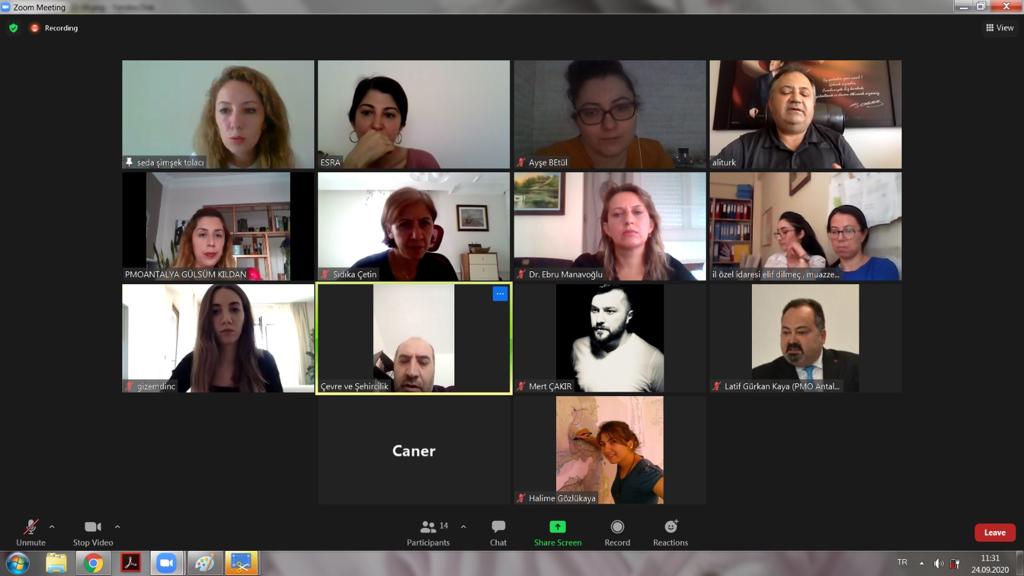 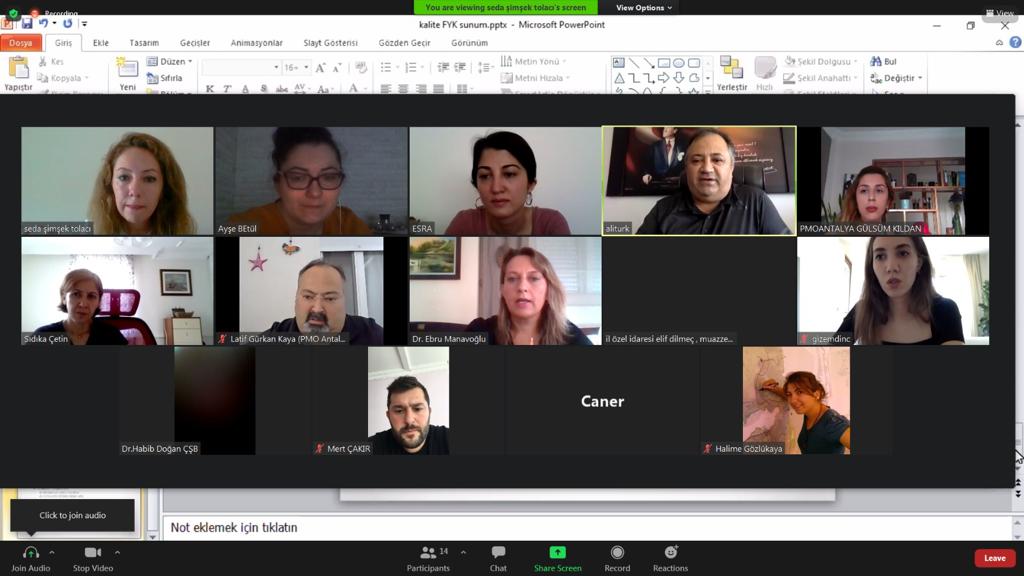 